Which of the numbers below can be shared equally between 2?  Are the numbers odd or even? Write a list of odd and even numbers in your bookComplete these sentences in your book.Numbers that can be shared between 2 equally are _____________. Numbers that cannot be shared between 2 equally are ___________.Which 2 pieces are odd?                         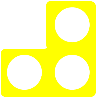 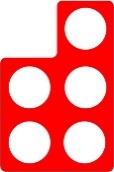 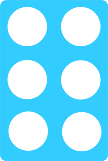 Write the colour of the piece in your book and explain why they are odd. __________________________________________________________________________Draw another piece in your book that is odd.Spot the mistakes and write them in you book.Mistake 1 _____________________________________________Mistake 2 _____________________________________________Mistake 3 _____________________________________________True or false?  12 is an odd number. __________Prove it.     15       116       3       10     8       4 7     29      12      2       1OddEven     15       116       3       10     8       4 7     29      12      2       1OddEven7                             nine36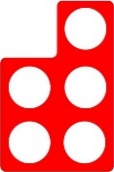 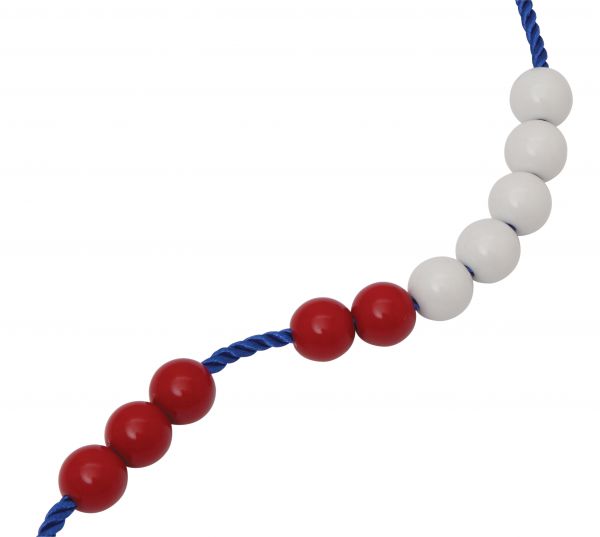 18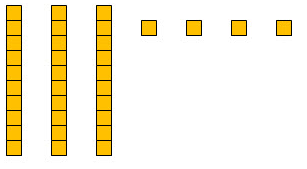 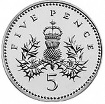 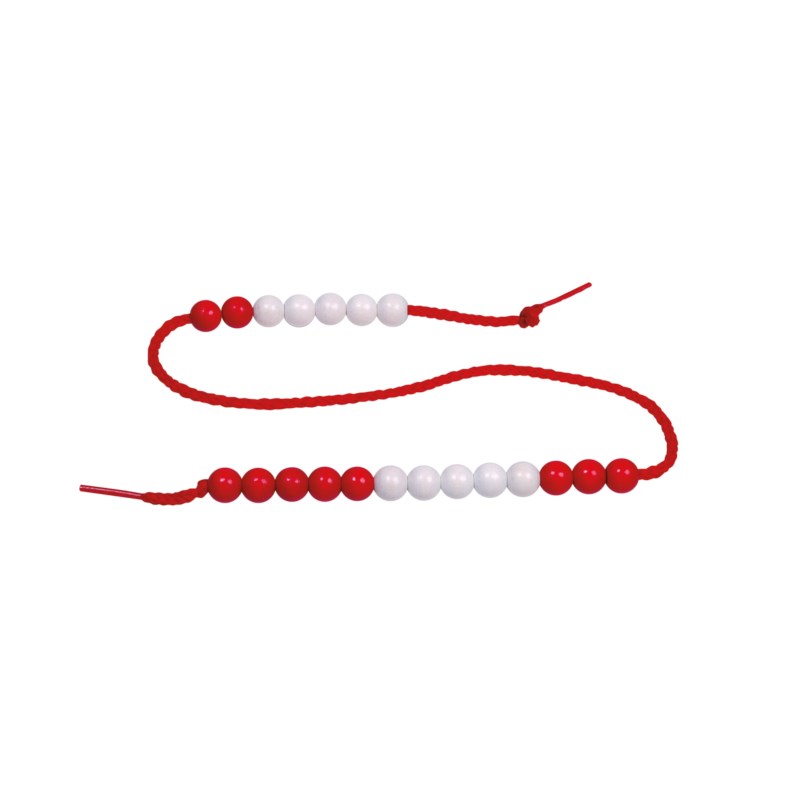 2           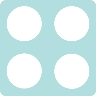 611eight